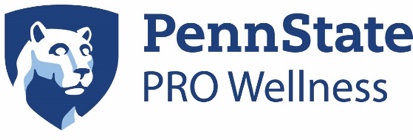 
PA SCHOOL IMMUNIZATION COMMUNICATION & REPORTING CHECKLIST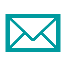 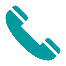 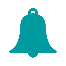 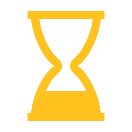 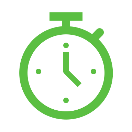 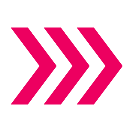 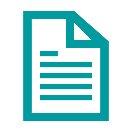 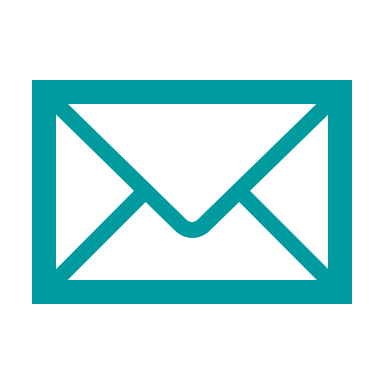 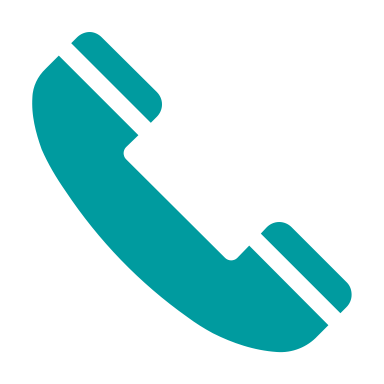 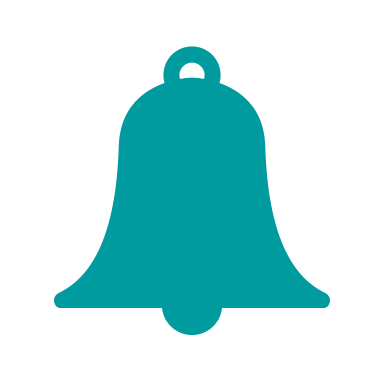 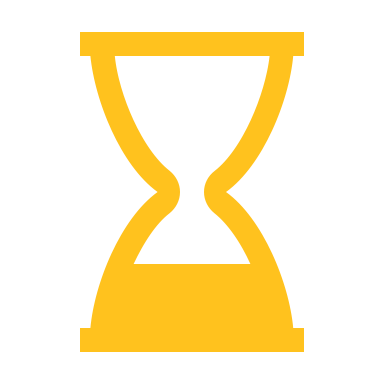 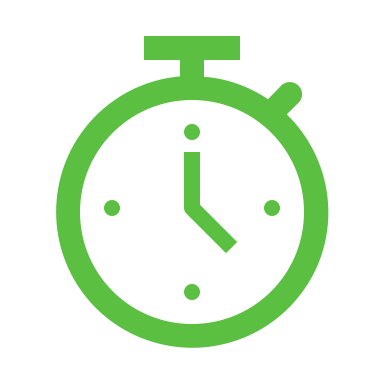 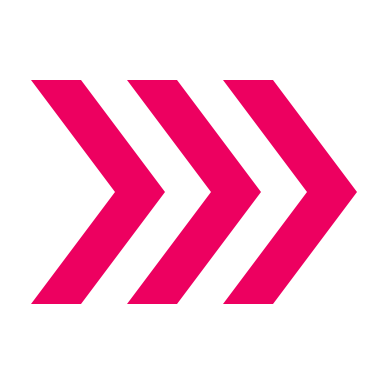 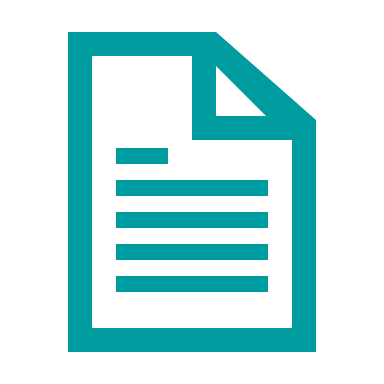 March – Early JuneEarly RemindersCheck SIISLetter (template – pg 3)Emails Text messaging School website noticeJune – July Summer EffortsCheck SIISAutomated reminder calls/textsSchool website noticeParent portal NoticeReview non-compliance reportsAugustCrunch TimeLetters Phone callsEmail and/or textMotivational interviewing Database & SIIS reviewSeptember – November Follow-UpAdministrators involvedExclusions, when necessaryDecemberSILR SubmissionEnter SILR online from Dec 1-Dec 31 of the reporting yearYou did it! Take a moment for yourself, try a mindfulness activity –         pg15 